 THE DUCHESS’S COMMUNITY HIGH SCHOOL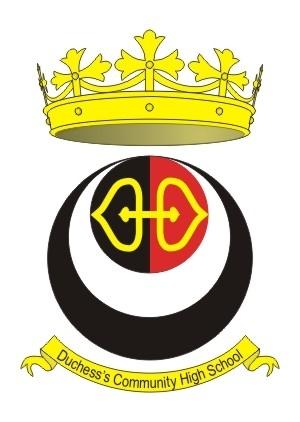 Taylor Drive, Alnwick, Northumberland NE66 2DHFax: 01665510602Email: Admin@dchs-alnwick.uk“Building Relationships, Inspiring Success”NOR 1450 (including 220 in the Sixth Form)Teacher of Maths – required for April 2020, or sooner if possibleWe are looking to appoint a committed and enthusiastic teacher to teach Mathematics at KS3, KS4 and ideally KS5 also. The Mathematics department is a good department with many outstanding features. It is forward thinking, organised and has excellent support mechanisms, departmental structures and strong working relationships.We are a high achieving 11 – 18 school.  In our most recent Ofsted inspection (May 17), the school was classed as good and improving.    Further details are available on our website (www.dchs-alnwick.org) or by telephoning the school on 01665 602166.The School is committed to safeguarding and protecting the welfare of children.  The successful candidate will be subject to an enhanced DBS check.Closing Date: Noon on Tuesday 21st January 2020